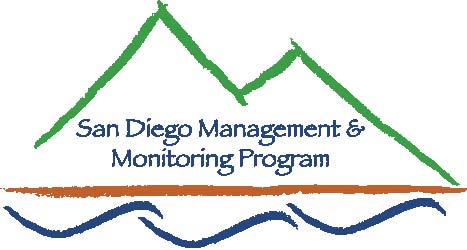 SDMMP Monitoring & Management Coordination MeetingFebruary 28, 2018, 9:30 am – 11:30 amMEETING LOCATION CHANGE:  We will be in the Conference Room on the1st floor in the City of San Diego PUD building across the parking lot fromthe USGS offices at 4165 Spruance Rd, San Diego, CA 92101
Contact Info: Yvonne C. Moore, Administrator (evemoore99@gmail.com); Kris Preston, Ecologist (kpreston@usgs.gov); Emily Perkins, GIS Manager (eperkins@usgs.gov);, Sarah McCutcheon, Projects Manager (smccutcheon@usgs.gov), Annabelle Bernabe, Data Entry/GIS Assistant (aebernabe@gmail.com), Brenda McMillan, Outreach Coordinator (Brenda.McMillan@aecom.com)AgendaIntroductions (9:30 - 9:35am)Announcements (9:35 – 9:50am)Speaker (9:50 – 11:00am):  Brian D’Agostino, Meteorology Program Manager with San Diego Gas and Electric/Sempra Utilities – Wildland Fuel Mapping and Fred Sproul, Botanist at AECOM - Ruby Saltbush (Enchylaena tomentosa) invasion in San DiegoRoundtable Discussion (11:00 – 11:25am)Closing Remarks and Future Meeting Topics (11:25-11:30am)Upcoming Speakers:March - TBDApril – Dr. Andrew Bohonak SDSU – San Diego Fairy Shrimp Projects in San DiegoMay - Cheryl Brehme USGS – Badgers in San Diego October - Amber Pairis/Megan Jennings SDSU – Climate Summit ReportPossible future topics: GSOB/SHB-FusariumSan Diego’s Golden Eagle projectOur next monthly monitoring meeting will be held 9:30 a.m. – 11:30 a.m. on Wednesday,March 28, 2018